Тема: Эффективность использования основных фондовТеоретические вопросы по теме:1. Основные фонды, их экономическая суть.2. Состав и структура основных фондов.3. Износ и амортизация основных фондов.4. Воспроизводство основных фондов5. Показатели состояния основных фондов.6. Показатели эффективности использования основных фондов.7. Пути улучшения использования основных фондов.Case-задания для демонстрации практических умений и навыковЭТАЛОН ВЫПОЛНЕНИЯ ЗАДАНИЯВ организации на начало 2020 года установлено оборудование стоимостью 45 000 тыс. руб. Введено в эксплуатацию оборудования на сумму 30 тыс. руб.; выбыло оборудование на сумму 15 тыс. руб. Организацией оказано услуг в количестве 440 тыс. ед. по цене 700 руб./ед. Производственная мощность оборудования, на котором выпускается эта продукция, составляет 500 тыс. ед. Средне годовая списочная численность работников – 642 чел.1. Определить величину фондоотдачи оборудования.2. Определить коэффициент интенсивного использования оборудования.3. Определить величину фондовооруженности.Решение:1. Фондоотдача – это стоимость произведенной продукции (услуг), приходящейся на один рубль среднегодовой стоимости основных производственных фондов.Для расчета величины фондоотдачи оборудования в данном случае целесообразно использовать следующую формулу:где Вф – фактический выпуск продукции в денежном выражении; – среднегодовая стоимость основных производственных фондов, тыс. руб.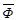 Фактический выпуск продукции определяем путем умножения всего объема выпущенной продукции на ее цену:Вф = 440 000 х 700 = 308 000 тыс. руб.Фк = 45 000 + 30 – 15 = 45 015 тыс. руб. = (45 000 + 45 015) / 2 = 45 007,5Фотд = 308 000 / 45 007,5 = 6,8 руб.Ответ: фондоотдача оборудования равна 6,8 руб. Чем больше величина фондоотдачи, тем эффективнее используются основные фонды предприятия.2. Коэффициент интенсивного использования оборудования (Кинт) характеризует использование оборудования по мощности, поэтому определяется как отношение фактической производительности оборудования к нормативной:где Пф – фактическая производительность оборудования;Пн – нормативная производительность.Кинт = 440/500 = 0,88 = 88%Ответ: коэффициент интенсивного использования оборудования равен 0,88.3. Фондовооруженность - это показатель, характеризующий стоимость основных средств, приходящихся на одного работника. Фондовооруженность труда определяется как отношение стоимости основных фондов организации в сопоставимых ценах к средней годовой списочной численности работников. Фв.=   /  с.г.ЧПФв. = 45 007,5 :  642 = 70,11 руб./чел.Ответ: фондовооруженность равна 70,11 руб./чел.  Чем больше величина фондовооруженности, тем большей величиной стоимости основных средств располагает в процессе производства один работник.Case-задания 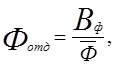 (1)Кинт=Пф/Пн,(2)ПоказательНомер вариантаНомер вариантаНомер вариантаНомер вариантаНомер вариантаНомер вариантаНомер вариантаНомер вариантаНомер вариантаНомер вариантаПоказатель12345678910Установлено оборудование на начало года, тыс.руб.63000550007200058000940008200074000680009700083000Введено в эксплуатацию оборудования, тыс.руб.13342601147356977968123Выбыло   оборудование, тыс.руб.1282118192317221614Количество оказанных услуг, тыс.ед.425500615495480545495530720830Стоимость услуг, руб300350400450500550600650250200Производственная мощность оборудования, тыс.ед.450600650500650700550600800850Средне годовая списочная численность работников, чел535627873738947681783826911625ПоказательНомер вариантаНомер вариантаНомер вариантаНомер вариантаНомер вариантаНомер вариантаНомер вариантаНомер вариантаНомер вариантаНомер вариантаПоказатель11121314151617181920Установлено оборудование на начало года, тыс.руб.82000740007200097000940006300055000680005800083000Введено в эксплуатацию оборудования, тыс.руб.56977968123133426011473Выбыло   оборудование, тыс.руб.1217221814238211619Количество оказанных услуг, тыс.ед.415540635475520615465570745815Стоимость услуг, руб300350400450500550600650250200Производственная мощность оборудования, тыс.ед.450600650500650700550600800850Средне годовая списочная численность работников, чел535627873938947681783826611625